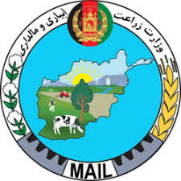 لینک خبـــــــرتاریخ نشر خبرنام رســــانهموضوع خبــــــــرhttps://8am.af/saffron-9/9/1399هشت صبحزعفران؛ الگوی خودکفایی اقتصادی https://ariananews.af7/9/1399آریانا نیوزتأسیس شرکت بسته بندی جلغوزه در پکتیا برای ۱۰۰۰ نفر فرصت شغلی ایجاد می‌کند https://ariananews.af9/9/1399آریانا نیوزتولید پنبه در ولایت قندهار نسبت به سال گذشته افزایش یافته‌است.https://tolonews.com8/9/1399طلوع نیوزبرگزاری نمایشگاۀ فرآورده‌های کشاورزی و صنایع دستی زنان در مزار شریفhttps://da.azadiradio.com6/9/1399رادیو آزادیوزارت زراعت: کار ساخت ۱۸۶ کشمش‌خانه درچهارولایت تکمیل می‌شود  https://da.azadiradio.com6/9/1399رادیو آزادیبرنامه‌های توزیع تخم اصلاح شده در کندهار راه اندازی می‌شود  https://ariananews.af6/9/1399آریانا نیوزروند چیدن گل زعفران در ولایت هلمند آغاز شد https://shahed.news/2020/6/9/1399خبرگزاری شاهدکِشته بامیان امسال ۱۰ درصد افزایش یافته‌است https://bakhtarnews.com.af7/9/1399آژانس باخترکِشتۀ  بامیان ده درصد افزایش یافته‌است https://bakhtarnews.com.af8/9/1399آژانس باخترده‌ها ذخیره گاۀ کشمش در چهار ولایت کشور ساخته می‌شودhttps://af.shafaqna.com/8/9/1399خبرگزاری شفقناافزایش تولیدات محصولات انار در قندهار https://af.shafaqna.com/9/9/1399خبرگزاری شفقنا۷۱ سردخانه سیب در میدان در آستانه تکمیل شدن https://avapress.com9/9/1399صدای افغان آوارایزنی سفیر ایران در کابل با سرپرست وزارت زراعت در مورد همکاری های دو جانبه https://avapress.com7/9/1399صدای افغان آواام‌سال در بامیان یک هزار و ۸۰۰ تن کشته تولید شده است 